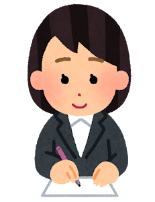 ☑メール、企画書、お礼状…。自分の考えや事実関係を文章で誤解なく伝えることは、社会人として大事なスキルです。でも、学校では必ずしも教えてくれず、不安を抱える人は少なくありません。そこで今回、商工会主催で筆力アップを目指すセミナーを開きます。講師はキャリア２５年のベテラン記者。伝わる文章を書くコツを、皆さんに分かりやすく伝授します！　入門講座ですので、お気軽にエントリーください。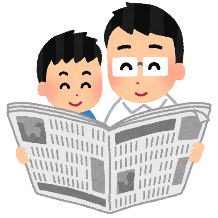 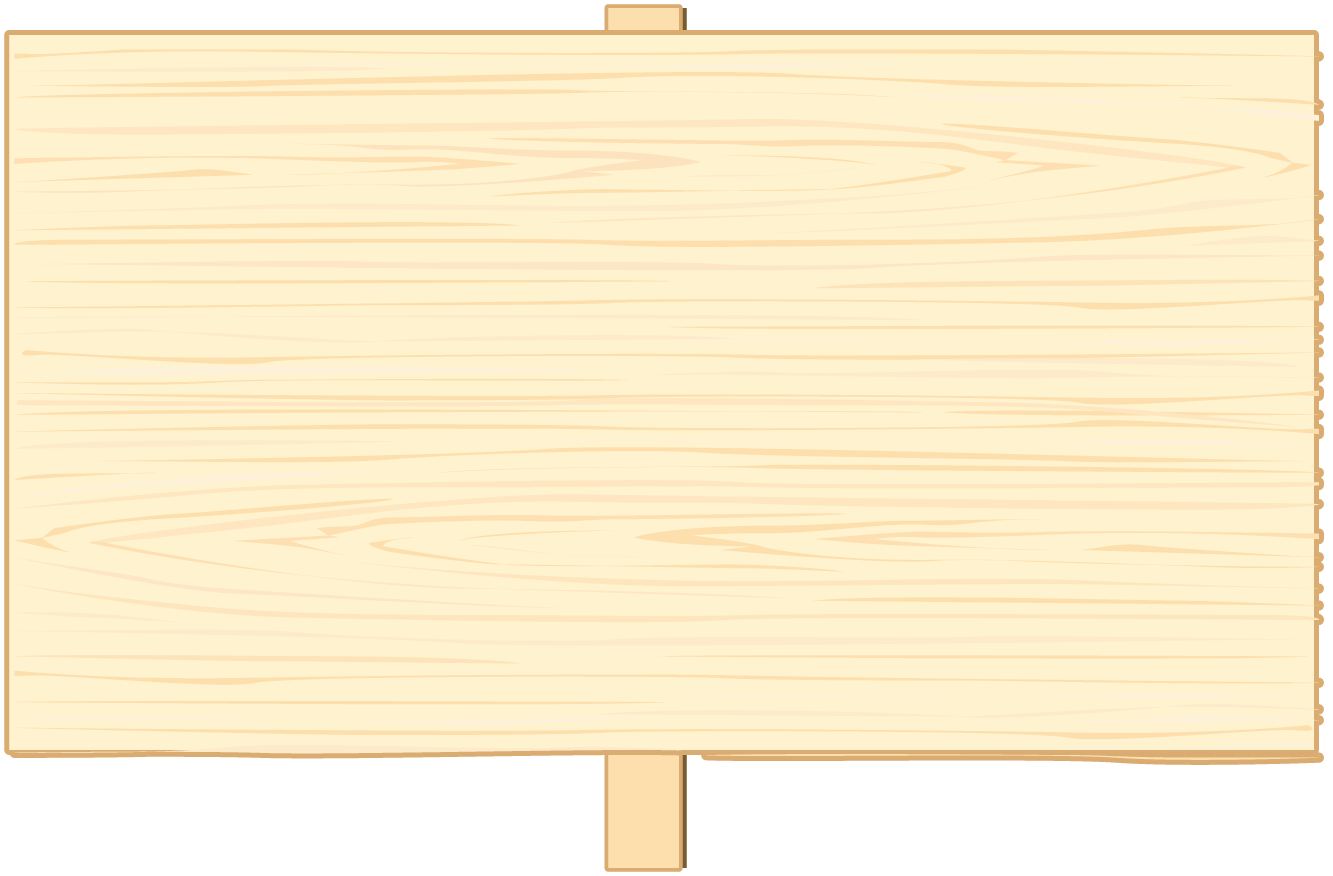 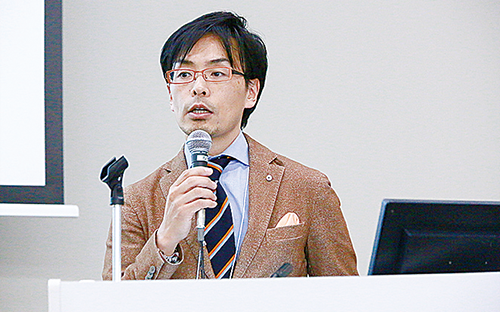 利府松島商工会 利府事務所「伝わる文章入門セミナー」申込書※ご記入いただいた個人情報につきましては、当会が主催する事業のご案内以外には使用いたしません。事業所名参加者名電話番号その他、事前に質問があればご記入ください。